Declaration of Individual Staff Circumstances form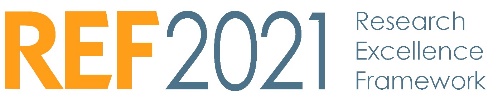 Please complete and return this form to: Adam Cresswell, REF Manager, Room 28 South Wing, Wilkins Building, Gower Street. If you wish you may return the form by email to a.cresswell@ucl.ac.uk    Name: Department: Do you have a REF-eligible output published between 1 January 2014 and 31 July 2020?Yes	 No	Please complete this form if you have one or more applicable equality-related circumstance as summarised below, (full details provided in the attached document) which you are willing to declare.  Please provide requested information in relevant box(es).Applicable circumstancesQualifying as an ECR (started career as an independent researcher on or after 1 August 2016)Absence from work due to secondments or career breaks outside the HE sectorQualifying periods of family-related leaveJunior clinical academics who have not gained a Certificate of Completion of training by 31 July 2020Disability (including chronic conditions)Ill heath, injury or mental health conditionsConstraints relating to family leave that fall outside of the standard allowancesCaring responsibilitiesGender reassignmentPlease confirm, by ticking the box provided, that:The above information provided is a true and accurate description of my circumstances as of the date belowI realise that the above information will be used for REF purposes only and will be seen by UCL’s REF Manager and the Staff Circumstances and Appeals Panel (SCAP)I realise it may be necessary to share the information with Research England’s REF team, REF Equality and Diversity Advisory Panel and main panel chairs.I agree	 Name:	 Signed: Date:	Please note that the information you have provided in this form is for REF purposes only and will not be passed to any other UCL department unless you indicate that you would like to be contacted by checking the boxes below. I would like an HR partner to contact me to discuss my circumstances, and my requirements in relation this these. I would like the details of this form to be passed on to the relevant contact within my department/faculty/centre. (Please note, if you do not give permission your department may be unable to adjust expectations and put in place appropriate support for you).I would like to be contacted by:Email		Phone		CircumstanceTime period affectedEarly Career Researcher (started career as an independent researcher on or after 1 August 2016).Date you became an early career researcher. Please attach your CV or information about your career historyPlease enter the date you became an ECR:Junior clinical academic who has not gained Certificate of completion of Training by 31 July 2020.Tick here Career break or secondment outside of the HE sector.Dates and durations in months.Please enter dates and durations:Family-related leave;statutory maternity leave statutory adoption leave Additional paternity or adoption leave or shared parental leave lasting for four months or more.For each period of leave, state the nature of the leave taken and the dates and durations in monthsPlease enter dates and durations:Disability (including chronic conditions)To include:  Nature / name of condition, periods of absence from work, and periods at work when unable to research productively.  Total duration in months.Please add information here:Mental health conditionTo include:  Nature / name of condition, periods of absence from work, and periods at work when unable to research productively.  Total duration in months.Please add information here:Ill health or injuryTo include:  Nature / name of condition, periods of absence from work, and periods at work when unable to research productively.  Total duration in monthsPlease add information here:Constraints relating to family leave that fall outside of standard allowanceTo include:  Type of leave taken and brief description of additional constraints, periods of absence from work, and periods at work when unable to research productively.  Total duration in monthsPlease add information here:Caring responsibilitiesTo include:  Nature of responsibility, periods of absence from work, and periods at work when unable to research productively.  Total duration in months.Please add information here:Gender reassignmentTo include:  periods of absence from work, and periods at work when unable to research productively.  Total duration in monthsPlease add information here:Any other exceptional reasons e.g. bereavement.To include: brief explanation of reason, periods of absence from work, and periods at work when unable to research productively.  Total duration in months.Please add information here: